Publicado en Madrid el 07/02/2019 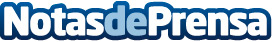 Las Ventas acogerá en marzo el Noon to Moon Festival 2019 y su fusión de música con solidaridadContará con la participación de Andrés Suárez, Diego Ojeda, Floridablanca y Lupas, entre otros cantantes, y DJs como Iván Mg. La ONG Kubuka organiza este encuentro, cuya recaudación servirá para financiar proyectos sociales, educativos y de emprendimiento en ÁfricaDatos de contacto:Noon to Moon Festival 2019Nota de prensa publicada en: https://www.notasdeprensa.es/las-ventas-acogera-en-marzo-el-noon-to-moon Categorias: Música Madrid Entretenimiento Eventos Solidaridad y cooperación http://www.notasdeprensa.es